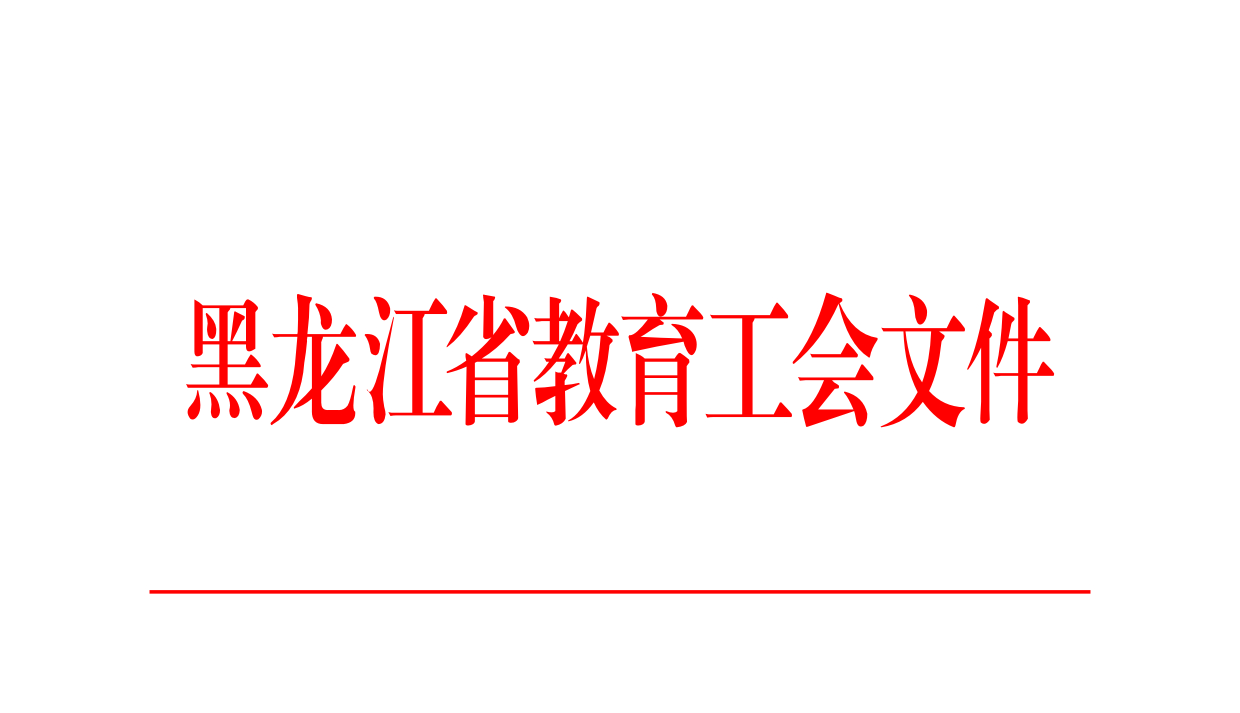 黑教工字〔2016〕40号关于开展2016年全省教育系统工会理论研究和调查研究成果评选活动的通知各市（地）教育工会，绥芬河、抚远市教育工会，各高校工会，省直属高校附属医院工会：    为做好2016年黑龙江省教育系统工会理论研究和调查研究成果评选工作，现将有关事项通知如下。     一、参评范围    此次评选以各市（地）教育工会和高校工会为参评单位。根据《2016年黑龙江省教育系统工会理论研究和调查研究成果评选参考课题》（见附件1），或围绕全面深化改革新常态下教育系统工会工作面临的新任务、新挑战，结合广大教职工普遍关心的热点、难点问题进行深入调查和研究形成的理论研究文章和调查报告。各市（地）教育工会报送的参评论文和报告总数不超过5篇（其中调研报告不少于2篇，至少1篇由市教育工会撰写），各高校工会报送的参评总数不超过3篇（其中调研报告不少于1篇）。    二、参评条件    参评论文和报告撰写人员为本单位在职工会会员。论文应注重紧密联系教育事业改革发展的大背景和新常态下工会工作实际，突出现实意义，观点鲜明正确，具有前瞻性、创新性，论述逻辑严谨、结构合理、思想深刻、文字简练。调研报告应紧密结合当前教育工会工作的重点，围绕涉及本单位的突出问题、广大教职工切身利益的热点难点问题，创新教育工会工作的新思路、新方法、新经验等深入开展调研，做到反映情况客观准确，分析问题严谨深刻，对策建议科学合理、有针对性、创造性和可操作性，注重调研报告对推动工会工作、促进问题解决所起的作用。    参评论文和调研报告需为原创，如发现抄袭情况，取消该论文或调研报告参评资格，同时取消该作者所在单位优秀组织奖参评资格。    三、表彰奖励	    此次评选将由省教育工会理论研究会组织专家评选。设一、二、三等奖和优秀奖。省教育工会将对获得一、二、三等奖的作者颁发证书和奖金，对获得优秀奖的作者颁发证书，对组织工作出色的市（地）教育工会和高校工会授予优秀组织奖。同时，精选部分获奖论文和调研报告参加中国教科文卫体工会理论研究和调查研究成果评选，获奖论文和报告收录《探索2016—黑龙江省教育工会优秀调研报告优秀论文选》，公开出版。    四、报送要求    1.各市（地）教育工会和高校工会要高度重视、精心组织，在本单位初选的基础上，推荐主题突出、质量较高的论文和调研报告参评。2.2017年5月30日前，请各单位将参评论文及调研报告纸质版一式2份，连同《参加2016年黑龙江省教育系统工会理论研究和调查研究成果评选汇总表》（附件2）1份，由各市（地）教育工会和高校工会统一送交省教育工会理论研究会，逾期以及个人报送的不得参评。送交或邮寄地址：哈尔滨市南岗区西大直街92号 哈尔滨工业大学工会（行政楼513室），邮编：150001。电子版发送至省教育工会理论研究会专用邮箱：jyghyj0451@163.com 。联系人：陈博杰   电话：0451-86413078。    3.报送的参评论文和报告篇幅不宜过长，调研报告不超过2万字，论文不超过8000字。一律采用word格式、A4型版面排版，首页左上角需标明“论文”或“调研报告”。论文和调研报告按标题、摘要、关键词、正文、参考文献顺序行文，论文和调研报告格式模板详见附件3。    4.为便于匿名评审，标题后不写作者姓名和作者所在单位。在参评论文和报告结尾另起一页，注明作者（执笔人）、工作单位、完成时间、详细通讯地址、邮编、主要联系人及联系电话，此页使用3号仿宋体字。附件：1.2016年黑龙江省教育系统工会理论研究和调查研究成果评选参考课题2.2016年黑龙江省教育系统工会理论研究和调查研究成果评选参评汇总表            3.2016年黑龙江省教育系统工会理论研究和调查研究成果评选参评论文和报告格式模板        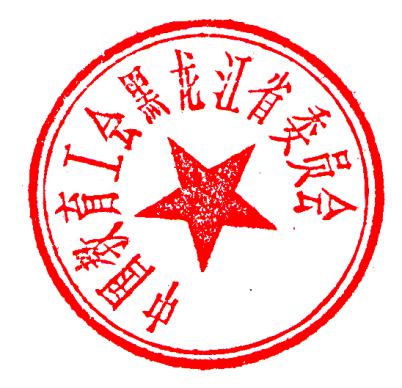 中国教育工会黑龙江省委员会  黑龙江省教育工会理论研究会    2016年12月8日       附件12016年黑龙江省教育系统工会优秀理论研究和调查研究成果评选参考课题    一、理论研究参考课题    1.中国特色社会主义群团发展道路理论对推动教育系统工会工作创新发展的重要意义和重要作用    2.落实党的十八届六中全会精神加强工会政治性、先进性、群众性研究    3.围绕“四个全面”谋划和推进工会工作的思路措施    4.论新常态下如何抓好学校工会工作创新    5.工会工作法治化、规范化建设的方式、途径研究    6.高校工会在推进教职工践行社会主义核心价值观中的作用和机制研究    7.工会在新时期加强师德医风建设中的地位及作用研究    8.关于加强教师队伍师德师能建设的实践与思考    9.高校“十三五”规划中教职工民主管理权利的同步规划研究    10.现代大学制度下高校工会角色定位与职能发挥研究    11.关于在加强社会主义协商民主建设中发挥工会组织作用的研究    12.互联网思维下高校工会工作的内容与形式的转型研究    13.关于教师教学竞赛与岗位练兵在学校发展与教职工技能水平提升中的作用研究    14.关于加强和创新工会维权和服务工作，维护和发展教职工群众利益研究    15.新时期加强教工之家建设模式的研究    16.制约基层教育工会发挥作用的因素与对策研究    17.劳模精神、劳动精神的时代内涵研究    18.劳模精神引领校园文化建设的思路、措施研究    19.关于教育系统职工队伍状况的变化情况分析与对策    20.高校青年教师积极社会心态培育的研究    21.新形势下维护女职工的合法权益和特殊利益研究    22.《黑龙江省教育系统教代会规定》实施细则研究    23.关于新形势下发挥教代会作用与提升运行实效的研究    24.教职工法律援助需求及法律援助运行机制研究　　25.教师心理状况及教师心理咨询运行机制研究    26.加强基层工会活力建设的对策和建议    27.教工文体协会创新管理研究    28.高校非在编职工权益保障研究        29.关于在民办学校推进工资集体协商工作的探索与研究    30.新形势下对高校工会干部的素质要求及工会自身建设所面临的问题研究    二、调查研究参考课题    1.群团改革背景下党组织领导工会组织作用发挥的研究及对策建议    2.教育系统基层工会作用发挥情况的调研    3.事业单位改革与教职工切身利益密切相关的热点问题对教职工队伍影响的研究    4.高校工会引导教职工参与“双创”活动情况调研    5.民办高校工会工作开展情况的调研    6.老少边穷地区教职工工作生活状况和基层工会组织发挥作用情况调研    7.推进非在编职工入会的实践与探索    8.非在编职工入会和权益维护状况的调查与研究    9.教育系统开展教职工岗位技能竞赛情况现状与深化创新的调查研究    10.“互联网+工会”服务教职工方式的创新研究    11.各级工会组织运用网络新媒体开展工会工作状况调研    12.民办高校师资队伍现状及教师工作满意度研究    13.基层工会组织在推进医务人员技能提升中的作用和方式，有何困难、建议    14.高校工会服务、培养青年教职工的调研    15.关于开展“强师德、树医风、塑形象”活动调研    16.高校教职工生存状态的调查及现实问题的对策研究    17.加强高校女工工作的调研    18.各类协会在工会日常群众性文体活动中发挥作用的调查    19.高校教代会工会制度建设与工作创新研究    20.高校二级教代会在基层民主政治建设中作用的调查研究    21.发挥高校优势，开展职工技能培训工作调研    22教育系统劳动人事争议现状及调处对策    23.教育系统“海归”教师对工会的认知及诉求调研    24.工会对和谐校园建设作用的实证研究    25.教育系统教职工身心健康发展水平的调查研究    26.教师心理健康服务与生涯发展指导的实践研究    27.加强教职工之家建设促进工会事业发展的调查研究附件22016年黑龙江省教育系统工会理论研究和调查研究成果评选参评汇总表 单位名称：                  负责人签字（公章）填表人：        联系电话：           填表日期：附件32016年黑龙江省教育系统工会理论研究和调查研究成果评选参评论文和报告格式模板论文或研究报告标题（黑体，小二）    【摘要】(仿宋，四号)    【关键词】(仿宋，四号,关键词之间用分号隔开)    （空一行正文）    一、一级标题（黑体，小三）    正文宋体，5号，首行缩进2字符，行距为多倍行距 1.25倍    （一）二级标题（仿宋，四号）    1.三级标题（黑体，小四）    （1）四级标题（宋体，5号）    五级标题（宋体，5号）其中图表应按照顺序分别编排，即表1、表2 ……图1、图2……等（宋体，小五），且图表在正文中应被提及，如“如表1所示”“见表2” “如图1所示”“见图2”等……。参考文献（黑体，小三）第一类：专著等图书（参考文献正文，宋体，5号）[序号] 作者.书名：其他书名信息［文献类型标志为M］.版次.出版地：出版者，出版年：引文页码.第二类：翻译图书[序号] 原作者中译姓名.中译书名［文献类型标志为M］.译者.版次.出版地：出版者，出版年：引文页码. 第三类：期刊论文[序号] 作者.文章名［文献类型标志为J］.期刊名：其他刊名信息，年份，卷（期）：引文页码.第四类：学位论文[序号] 作者.论文名［文献类型标志为D］.大学（教育机构）所在地：作者所在大学（教育机构），论文年份. 第五类：报纸中析出的文献[序号] 作者.文章名［文献类型标志为N］.报纸名，年-月-日（几版）.另附文献类型和标志代码序号标  题类  型类  型作者姓名(所有作者)职务/职称联系电话序号标  题A论文B调研报告作者姓名(所有作者)职务/职称联系电话文 献 类 型标 志 代 码普通图书M会议录C汇编G报纸N期刊J学位论文D报告R标准S专利P数据库DB计算机程序CP电子公告EB 黑龙江省教育工会办公室                2016年12月8日印发